       ҠАРАР		                     	                  ПОСТАНОВЛЕНИЕ«04» март 2019 й                              №  27                          «04» марта  2019 г.На отмену  постановлений главы сельского поселения Базгиевский сельсовет муниципального района Шаранский район Республики Башкортостан      В целях приведения муниципальных правовых актов в соответствие с действующим законодательством, руководствуясь Уставом сельского поселения Базгиевский сельсовет муниципального района Шаранский район Республики Башкортостан, ПОСТАНОВЛЯЮ:1.Отменить постановление главы сельского поселения №27 от 13.06.2017 года «О внесении изменений в Административный регламент предоставления муниципальной услуги «Прием документов, необходимых для согласования перевода жилого помещения в нежилое или нежилого помещения в жилое, а также выдача соответствующих решений о переводе или отказе в переводе Администрацией сельского поселения Базгиевский сельсовет муниципального района Шаранский район Республики Башкортостан»2. Отменить постановление главы сельского поселения №41 от 25.09.2017 «Об утверждении Административного  регламента  предоставления муниципальной услуги Администрацией сельского поселения Базгиевский сельсовет муниципального района Шаранский район Республики Башкортостан  «Прием документов, необходимых для согласования перевода жилого помещения в нежилое или нежилого помещения в жилое, а также выдача соответствующих решений о переводе или отказе в переводе»3. Отменить постановление главы сельского поселения №42 от 25.09.2017  «Об утверждении Административного регламента  предоставления муниципальной услуги Администрацией сельского поселения Базгиевский сельсовет муниципального района Шаранский район Республики Башкортостан «Прием документов, необходимых для согласования перепланировки и (или) переустройства жилого (нежилого) помещения, а также выдача соответствующих решений о согласовании или об отказе»4. Отменить постановление главы сельского поселения №44 от 25.09.2017  «Административный регламент предоставления муниципальной услуги Администрации  сельского поселения Базгиевский  сельсовет муниципального района Шаранский район Республики Башкортостан «Признание в установленном порядке жилых помещений муниципального  жилищного  фонда  не пригодными  для проживания»Глава сельского поселения                                                              Т.А.ЗакировБАШҠОРТОСТАН  РЕСПУБЛИКАҺЫШАРАН  РАЙОНЫ МУНИЦИПАЛЬ РАЙОНЫНЫҢ	БАЗГЫЯ АУЫЛ СОВЕТЫ	АУЫЛ БИЛӘМӘҺЕ ХӘКИМИӘТЕ452632,  Базгыя аулы, Үҙәк урам, 50                               тел.(34769) 2-42-35, e-mail:basgss@yandex.ru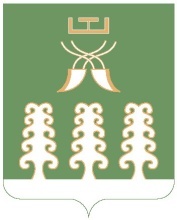 РЕСПУБЛИКА БАШКОРТОСТАНАДМИНИСТРАЦИЯ СЕЛЬСКОГО ПОСЕЛЕНИЯ БАЗГИЕВСКИЙ СЕЛЬСОВЕТ МУНИЦИПАЛЬНОГО РАЙОНА ШАРАНСКИЙ РАЙОН452632, c. Базгиево, ул.Центральная, 50         тел.(34769) 2-42-35, e-mail:basgss@yandex.ru